О внесении изменений в решениеСобрания депутатов Яльчикского районаЧувашской Республики от 12 ноября 2020года № 4/2-с          Руководствуясь ст.2  Закона Чувашской Республики  от 30 мая 2003 года  № 17 «Об административных комиссиях», Собрание депутатов Яльчикского района  р е ш и л о:        1. Внести в состав  административной комиссии Яльчикского района Чувашской Республики, утвержденный решением Собрания депутатов Яльчикского района от 12 ноября 2020 г. № 4/2-с  следующие изменения:-вывести из состава административной комиссии Яльчикского района Чувашской Республики  Быкову Алену Сергеевну – заведующую сектором экономики Отдела экономики, имущественных и земельных отношений администрации Яльчикского района, члена административной комиссии; -ввести Григорьева Василия Николаевича  – начальника пожарной части №44 по охране с. Яльчики КУ "Чувашская республиканская противопожарная служба" в состав  административной комиссии (по согласованию).      2. Настоящее решение вступает в силу со дня его официального опубликования.Глава Яльчикского районаЧувашской Республики                                                                     А.Г. ВасильеваЧёваш РеспубликиЕлч.к район.Елч.к районДепутатсен пухёв.ЙЫШЁНУ2022=   майён 31 -м.ш. №17/3-с    Елч.к ял.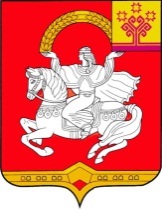 Чувашская  РеспубликаЯльчикский районСобрание депутатовЯльчикского районаРЕШЕНИЕ«31» мая 2022 г. № 17/3-ссело Яльчики